Polski biznes silny kobietamiInformacja prasowa8 marca 2018 r.34 proc. wyższej kadry kierowniczej w polskich firmach stanowią kobiety, a jedynie 7 proc. przedsiębiorstw nie zatrudnia Polek na wysokich stanowiskach. Polska jest liderem równouprawnienia w regionieWedług wyników najnowszej edycji badania „Women in Business” przeprowadzonego przez Grant Thornton, jedna trzecia (34 proc.) kluczowych stanowisk w polskich firmach zajmują kobiety. To zdecydowanie więcej niż średnia dla Unii Europejskiej czy świata. Największy udział kobiet w biznesie odnotowano w krajach Azji Południowo-Wschodniej (47 proc. w Filipinach, 43 proc. w Indonezji, 42 proc. w Tajlandii), najniższy w Japonii 
(5 proc.) i Australii (15 proc.). Kobiety na stanowiskach kierowniczych to niemalże norma w polskich firmach – jedynie 7 proc. rodzimych przedsiębiorców nie zdecydowało się powierzyć paniom kluczowych funkcji. To bardzo dobry wynik, jeden 
z najlepszych na świecie – dla porównania we Francji firm niezatrudniających kobiet na wyższych stanowiskach kierowniczych jest 21 proc., w Wielkiej Brytanii 25 proc., a w Niemczech aż 33 proc. Polskie firmy nie powinny jednak osiadać na laurach – jak pokazywały nasze zeszłoroczne badania (opublikowane 8 marca 2017 r.), pomimo wysokiego udziału kobiet w ogólnej kategorii wyższej kadry kierowniczej, nadal mało jest w polskich firmach kobiet na najwyższych stanowiskach – prezesem zarządu tylko w 8 proc. przypadków była kobieta.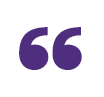 Choć nadal większość najwyższych stanowisk w polskich firmach zajmują mężczyźni, a nie kobiety, to na tle świata i tak polski biznes wydaje się mocno sfeminizowany – komentuje wyniki raportu Katarzyna Nowaczyk, Dyrektor ds. Potencjału Ludzkiego w Grant Thornton – Możemy być pod tym względem stawiani za wzór dla innych krajów. Kobieta w zarządzie to właściwie norma, tymczasem w Japonii – raczej rzadkość.Grant Thornton zbadał też, w jaki sposób przedsiębiorcy dbają o zapewnienie równouprawnienia. Najbardziej popularne w polskich firmach są działania mające pomóc kobietom godzić karierę z rolą matki: aż 80 proc. przebadanych firm w Polsce oferuje pracownikom możliwość pracy na część etatu, a 78 proc. umożliwia pracę w elastycznych godzinach pracy. Polscy pracodawcy bardzo rzadko natomiast wprowadzają parytety, rzadko uzależniają bonusy zarządów od wskaźników dotyczących równości płci firmie i rzadko udostępniają publicznie te wskaźniki – wszystkie te trzy narzędzia stosuje tylko 4 proc. pracodawców w Polsce. Spytani o to, kto powinien regulować i troszczyć się o równość w biznesie, ponad połowa polskich przedsiębiorców odpowiedziała, że to biznes powinien sam (lub przy minimalnym udziale państwa) dbać 
o równouprawnienie w firmach. Z kolei najważniejszą dla pracodawców motywacją do dbania o równe traktowanie kobiet i mężczyzn jest chęć przyciągnięcia i utrzymania pracowników. Zdaniem przedsiębiorców to stereotypy na temat ról płciowych są największą barierą dla działania na rzecz równości w miejscu pracy.
Kobiety w Polsce są coraz bardziej aktywne zawodowo. Sprzyjają temu rosnące kwalifikacje, dogodne warunki pracy czy rozwiązania instytucjonalne. Największym wyzwaniem z którymi musimy się zmierzyć są stereotypy, wyznaczające społeczny podział ról i związaną z nim presją otoczenia. Ważną rolę w zakresie pokonania barier mogą odegrać same firmy – pracodawcy, kształtujący kulturę organizacji oraz wdrażający rozwiązania na rzecz równości płci – komentuje Jolanta Jackowiak, Partner w Zespole Business Consulting, Grant Thornton.Pełen raport dostępny jest na www.GrantThornton.pl.- koniec -Zachęcamy do kontaktu:Jacek KowalczykDyrektor ds. Marketingu i PRGrant ThorntonT 505 024 168, 22 205 48 41E jacek.kowalczyk@pl.gt.comO Grant ThorntonGrant Thornton to jedna z wiodących organizacji audytorsko-doradczych na świecie. Wiedza, doświadczenie
 i zaangażowanie ponad 3 000 partnerów oraz 50 000 pracowników Grant Thornton dostępne są dla klientów w ponad 136 krajach. W Polsce działamy od 25 lat, a 550-osobowy zespół oraz obecność w kluczowych aglomeracjach (Warszawa, Poznań, Katowice, Wrocław, Kraków i Toruń) zapewniają nam bliski kontakt z klientami oraz umożliwiają realizację wymagających projektów w obszarze usług audytorskich, doradztwa podatkowego, doradztwa gospodarczego, prawnego oraz outsourcingu rachunkowości, kadr i płac bez względu na wielkość, rodzaj i lokalizację biznesu klienta. Klienci firmy to ponad 1000 podmiotów, w tym kilkadziesiąt spółek notowanych na GPW oraz firmy z top 500 największych przedsiębiorstw działających w naszym kraju. Grant Thornton jest wyłącznym partnerem Grant Thornton International w Polsce. Więcej informacji na www.grantthornton.pl Grant Thornton International Ltd. (GTI) jest jedną z wiodących światowych organizacji, zrzeszającą firmy księgowe 
i doradcze, oferujące usługi poświadczające, doradztwa podatkowego, a także udzielające specjalistycznych porad dla przedsiębiorców prywatnych i jednostek interesu publicznego. Więcej informacji na www.gti.org